UNITED STATES DEPARTMENT OF AGRICULTUREAGRICULTURAL RESEARCH SERVICEIn cooperation withSTATE AGRICULTURAL EXPERIMENT STATIONSReport on Hard Red Spring Wheat Varieties Grown in Cooperative Plot andNursery Experiments in the Spring Wheat Region in 2018Report Prepared by:D.F. Garvin, Research Geneticist, USDA-ARSNursery CoordinatorAssisted by Caitlynd KroschThis is a joint progress report of cooperative investigations underway in the State Agricultural Experiment Stations and the Agricultural Research Service of the U.S. Department of Agriculture.  It contains preliminary data which have not been sufficiently confirmed to justify general release, and interpretations may be modified after additional experimentation.  Confirmed results will be published through established channels.  This report is primarily a tool for use by cooperators and their official staffs, and for those persons having direct and special interest in the development of agricultural research programs.This report includes data furnished by the State Agricultural Experiment Stations as well as by the Agricultural Research Service of the U.S. Department of Agriculture.  This report is not intended for publication and should not be referred to in literature citations, nor quoted in publicity or advertising.  Accuracy of information within this report is not guaranteed by the U.S. Government.Use of the data may be granted for certain purposes upon written request to the agency or agencies involved.Agricultural Research Service Department of Agriculture AreaMarch 28, 20192018 HARD  SPRING WHEAT UNIFORM REGIONAL NURSERY REPORTCONTENTS	PAGECooperating Agencies, Stations and Personnel	2Policy for Protected or Patented Genes	32018 Spring Wheat Production Statistics	4Description and Summary of 2018 HRSWURN	5Figure 1.  Geographic Locations of 2018 HRSWURN	6Table 1.  List of Entries in the 2018 HRSWURN	7Table 2.  Nursery Locations and Comparative Plot Management Data	8Tables 3-18.  Nursery Data by Individual Location	9-24Table 19.  Summary of Trait Means Across Locations	25Table 20.  Yield Rankings by Location	26Table 21.  Seedling Leaf Rust Reactions, St. Paul, MN	27Table 22.  Seedling Stem Rust Reactions, St. Paul, MN	28-29Table 23.  Adult Plant Leaf and Stem Rust Reactions, St. Paul, MN	30Table 24.  Fusarium Head Blight (Scab) Reactions, St. Paul, MN	31Table 25.  Molecular Marker Data for Agronomic Trait/Disease Resistance Genes	32-33COOPERATING AGENCIES, STATIONS, AND PERSONNEL FOR THE 2018 HRSWURNUSDA-AGRICULTURAL RESEARCH SERVICENational Program Leader	J. CostaMidwest Area Director	J. WillettNursery Coordinator, Plant Science Research Unit, St. Paul, MN	D. GarvinQuality Investigations, Cereal Crops Research Unit, Fargo, ND	L. DykesMolecular Marker Analysis, Cereal Crops Research Unit, Fargo, ND	J. FiedlerDisease EvaluationsCereal Disease Laboratory, 	J. Kolmer	Y. JinWheat Genetics, Physiology, Quality, and Disease	Research Unit, 	X. Chen AGRICULTURAL EXPERIMENT STATIONSt. Paul, University of Minnesota	J. AndersonMorris, West Central Experiment Station	G. NelsonCrookston, Northwestern Experiment Station	M. Hanson		R. BouvetteAGRICULTURE AND Swift Current, Semiarid Prairie Agricultural Research Centre	R. CuthbertBrandon Research and Development Centre	S. Kumar AGRICULTURAL EXPERIMENT STATIONFargo, North Dakota State University	A. GreenHettinger Research Extension Center	J. RickertsenLangdon Research Extension Center	B. HansonWilliston Research Extension Center	G. PradhanCarrington Research Extension Center	B. Schatz AGRICULTURAL EXPERIMENT STATIONBrookings, South Dakota State University	K. Glover AGRICULTURAL EXPERIMENT STATION State University	L. TalbertEntering Lines with Protected or Patented Genes into the Hard Red Spring Wheat Uniform Regional NurseryTransgenic wheat lines may be considered for the nursery program ONLY if they have been granted permanent non-regulated status.  Non-regulated status is granted only after the originator files a formal petition to de-regulate a line with APHIS.  However, ultimately the decision whether to include or exclude such germplasm will reside with individual location cooperators.U.S. SPRING WHEAT PRODUCTION, 2018SPRING WHEAT (OTHER THAN DURUM):  Growers produced an estimated 623 million bushels of spring wheat.  This production estimate is 50 percent higher than year 2017 production.  Yield averaged 48.3 bushels per acre, an increase of 7.3 bushels per acre from year 2017.  Acres harvested totaled 12.9 million acres, which is approximately 27 percent higher than the acreage harvested in 2017.Spring Wheat Production Statistics, 2016-2018** Source: National Agricultural Statistics Service: (https://quickstats.nass.usda.gov) as of 3-27-19.2018 NURSERY DESCRIPTION  SUMMARYThe Hard Red Spring Wheat Uniform Regional Nursery (HRSWURN) was planted for the 88th year in 2018. The nursery contained 33 entries submitted by 8 different scientific or industry breeding programs, and 5 checks (Table 1).  Trials were conducted as randomized complete blocks with three replicates except where noted.  The HRSWURN was planted at 16 locations in 4 different states in the USA (MN, ND, SD, MT) and Canada (Brandon, Swift Current).  All locations provided data included in this report (Figure 1, Table 2).  Data summaries for each of the reporting locations are presented in individual tables.  Overall means across locations for a set of core traits are summarized in Table 19, and yield rankings for individual locations are found in Table 20.  Entries were also evaluated for various diseases at different locations; these can be found by looking at individual location data summaries.  Leaf rust and stem rust resistance was evaluated in St. Paul, MN.  These results are presented in Tables 21-23.  Entries were evaluated for Fusarium head blight at St. Paul, MN; these results are provided in Table 24.  Molecular marker genotyping for select agronomic, quality and disease resistance traits was also performed; this information is presented in Table 25.  The highest average yielding location was Bozeman, MT, with 93.8 Bu/Ac, while the lowest yielding location was Groton, SD, with 34.7 Bu/Ac.Figure 1.  Hard Red Spring Wheat Uniform Regional Performance Nursery Locations, 2018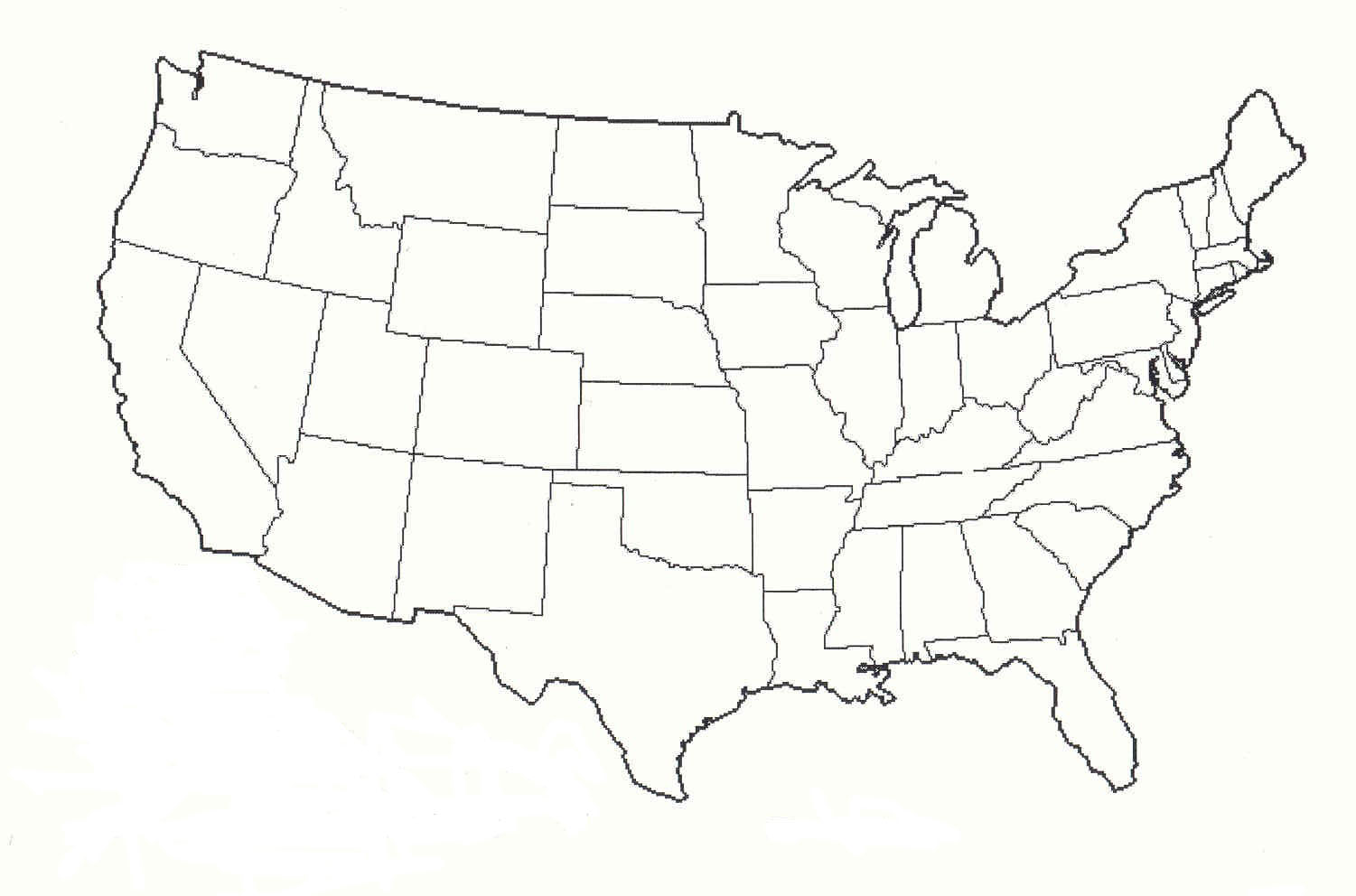 Acres Harvested (x1000)Acres Harvested (x1000)Acres Harvested (x1000)Production (x1000 Bushels)Production (x1000 Bushels)Production (x1000 Bushels)Yield (Bushels/Acre)Yield (Bushels/Acre)Yield (Bushels/Acre)201620172018201820162016201720182016201720181,2501,1301,5601,56074,34074,34075,71092,6305967592,1102,2902,8502,85075,96075,96048,09095,8803621345,8505,0706,5006,500269,100269,100207,870318,0104641491,0506701,0201,02047,25047,25020,77040,53045314211,30310,15912,90012,900534,027534,027416,236623,00047.24148.3